РЕПУБЛИКА СРБИЈА 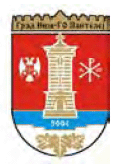 ГРАД НИШГРАДСКА ОПШТИНА ПАНТЕЛЕЈБрој ЈН: Д-1.1.8Број:    404-41/18-02      Датум:24.092018.год.    	        Гутенбергова 4а, 18103, Ниш                    http://www.pantelej.org.rsНа основу члана 55. Став 1. Тачка 8 и члана 57. и 116. Закона о јавним набавкама  („Сл.гласник РС“ број 124/2012 и 14/2015 ) Градска општина Пантелеј објављујеОБАВЕШТЕЊЕо закљученом уговору	У поступку јавне набавке мале вредности за набавку грађевинског материјала, ОРН-44100000, ЈН број Д-1.1.8, наручилац је донео одлуку о додели уговора на основу које је закључен следећи уговор о јавној набавци:Уговор бр. 535/18-02 oд 13.09.2018.године, са „Копаоник“ АД, пословни огранак Ниш за набавку грађевинског материјала уговорене вредности 318.438,40 динара без ПДВ-аКритеријум за доделу уговора у овом поступку је најнижа понуђена цена.Процењена вредност јавне набавке је 301.000,00 динара без ПДВ-а.	Наручилац је у овом поступку примио две понуде.„Копаоник А.Д. Београд, Пословни огранак Ниш, Булевар 12.фебруар бр.91 ГМГ Систем Плус Доо,  Булевар Св.Цара Константина бб, Ниш, Нишка Бања	Наручилац је донео Одлуку о додели уговора дана 29.08.2018.године.	Уговор са наведеним добављачем закључен је дана 13.09.2018.године.	Уговор је закључен на период до 31.12.2018.године.                                                                 Комисија за спровођење јавне набавке